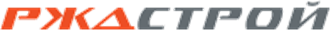 ____________________________________________________________________АУКЦИОННАЯ ДОКУМЕНТАЦИЯаукционА в электронной форме № 672Нна право заключения договора купли-продажи имущества, принадлежащего АО «РЖДстрой» 
___________________________________________ (г. Москва, 2021 г.)УТВЕРЖДАЮПредседатель конкурсной        комиссии АО «РЖДстрой»      ________________ В.А.СасалинПредмет аукционаОбщие сведения об организации и участии в АукционеТребования к Претендентам для участия в АукционеПорядок внесения и возврата задаткаЗаявка и иные документы для участия в АукционеПорядок проведения АукционаПорядок заключения договора купли-продажи Предмет аукциона Акционерное общество «РЖДстрой» (далее - АО «РЖДстрой», Продавец, Заказчик) проводит аукцион в электронной форме № 672Н (далее – Аукцион) на право заключения договора купли-продажи следующего принадлежащего АО «РЖДстрой» на праве собственности имущества: Лот № 1: Объекты недвижимого и неотъемлемого движимого имущества, расположенные по адресу: Россия, Ростовская обл., г. Ростов-на-Дону, Первомайский район, ул. 1-й Конной Армии, 9:Существующие ограничения (обременения) права: не зарегистрировано.Объекты находятся на земельном участке площадью 4 245 кв.м, являющемся частью земельного участка с кадастровым номером 61:44:0000000:252 площадью 7 292 699 кв.м, имеющего адресные ориентиры: Ростовская обл., г. Ростов-на-Дону, полоса отчуждения перегонов и станций, категория земель: земли населенных пунктов, разрешенное использование: для размещения и эксплуатации объектов железнодорожного транспорта.Земельный участок (единое землепользование) с кадастровым номером 61:44:0000000:252 является федеральной собственностью, передан в аренду ОАО «РЖД». Право пользования Продавца частью земельного участка осуществляется на основании договора субаренды с ОАО «РЖД».В соответствии с п. 1 ст. 35 Земельного кодекса Российской Федерации, при переходе права собственности на здание, сооружение, находящиеся на чужом земельном участке, к другому лицу оно имеет право на использование соответствующей части земельного участка, занятой зданием, сооружением и необходимой для их использования.Продавец обязуется оказывать содействие Покупателю в последующем заключении с соответствующими филиалами ОАО «РЖД» договора субаренды земельного Участка (части Участка) в соответствии с законодательством РФ.По территории проходят коммуникации связи ОАО «РЖД» (кабель ТПП 50*2 и бокс кабелей местной связи.Объекты частично переданы в аренду на срок 11 месяцев, с условием о пролонгации договора на неопределенный срок при отсутствии возражений сторон, а именно:- в «Административно-бытовой корпус, литер 1» площадь, переданная в аренду, составляет 56,5 кв.м;- в объекте «Гаражи на 4 машины» площадь, переданная в аренду, составляет 53,4 кв.м. Лот № 2: Объекты недвижимого и неотъемлемого движимого имущества, расположенные по адресу: Тульская область, г. Узловая, ул. Генерала Васильева, дом, 13: Существующие ограничения (обременения) права: не зарегистрировано.Имущественный комплекс расположен на земельном участке площадью 33 819 кв.м, находящемся в собственности АО «РЖДстрой». Кадастровый номер: 71:31:010402:7. Категория земель: земли населенных пунктов. Разрешенное использование: для фактически выстроенного стройдвора.Объекты частично переданы в аренду на срок 11 месяцев с условием о пролонгации договора на неопределенный срок при отсутствии возражений сторон , а именно:- в «Нежилом здании (ремонтно-механический цех)» площадь, переданная в аренду, составляет 345,90 кв.м;- части земельного участка площадью 550 кв.м и 49 кв.м.Лот № 3: Объекты недвижимого имущества, расположенные по адресу: г. Москва, туп. Кусковский, д.1, стр. 1, 2, 3, 4, 5, 6:Существующие ограничения (обременения) права: не зарегистрировано.Здание гаража (литер А1, стр. 3) расположено на земельном участке с кадастровым номером  77:03:0006026:1563 площадью 643 кв.м, категория земель - земли населённых пунктов, с разрешенным использованием: для размещения и эксплуатации объектов железнодорожного транспорта. Здание бытовое (литер: А, А1, строен. 5) расположено на земельном участке с кадастровым номером  77:03:0006026:1565 площадью 735 кв.м, категория земель - земли населённых пунктов, с разрешенным использованием: для размещения и эксплуатации объектов железнодорожного транспорта.Объекты: гараж на 2 легковые автомашины (литер: А1, стр. 3), здание кладовой для строительных материалов (литер: А, строен. 4), контора (литер: А),  котельная (литер: А, строен. 1), сеть водопроводная (литер: СООР.12), сеть канализационная (литер: СООР.13), расположены в границах кадастрового квартала 77:03:0006026, категория земель: земли населённых пунктов. Земля, на которой находятся объекты, является собственностью публично-правовых образований. Земельный участок под объектами не сформирован, границы не определены, на кадастровом учете не стоит. Земельно-правовые отношения не оформлены.В соответствии с п. 1 ст. 39.20. Земельного кодекса Российской Федерации, исключительное право на приобретение земельных участков в собственность или в аренду имеют граждане, юридические лица, являющиеся собственниками зданий, сооружений, расположенных на земельных участках, находящихся в государственной или муниципальной собственности.В соответствии с п. 1 ст. 35 Земельного кодекса Российской Федерации, при переходе права собственности на здание, находящееся на чужом земельном участке, к другому лицу оно имеет право на использование соответствующей части земельного участка, занятой зданием и необходимой для его использования.Объект недвижимого имущества «Гараж на 2 легковые автомашины» передан аренду на срок 11 месяцев с условием о пролонгации договора на неопределенный срок при отсутствии возражений сторон.Помещения площадью 151,10 кв.м, 69,00 кв.м и 368,00 кв.м в объекте «Здание бытовое» переданы в аренду на срок 11 месяцев с условием о пролонгации договора на неопределенный срок при отсутствии возражений сторон.Объект недвижимого имущества «Здание гаража» передан аренду на срок 11 месяцев с условием о пролонгации договора на неопределенный срок при отсутствии возражений сторон.Объект недвижимого имущества «Здание кладовой для строительных материалов» передан аренду на срок 11 месяцев с условием о пролонгации договора на неопределенный срок при отсутствии возражений сторон.Объект недвижимого имущества «Контора» передан аренду на срок 11 месяцев с условием о пролонгации договора на неопределенный срок при отсутствии возражений сторон.Объект недвижимого имущества «Котельная» передан аренду на срок 11 месяцев с условием о пролонгации договора на неопределенный срок при отсутствии возражений сторон. Начальная цена продажи Объектов имущества на Аукционе (далее - Начальная цена) составляет: по лоту № 1: 21 452 088,48 (двадцать один миллион четыреста пятьдесят две тысячи восемьдесят восемь рублей 48 копеек) с учетом НДС 20%.по лоту № 2: 12 816 530,00 (двенадцать миллионов восемьсот шестнадцать тысяч пятьсот тридцать рублей 00 копеек) с учетом НДС 20%.по лоту № 3: 52 615 313,66 (пятьдесят два миллиона шестьсот пятнадцать тысяч триста тринадцать рублей 66 копеек) с учетом НДС 20%.Величина повышения начальной цены продажи Объекта(ов) имущества на Аукционе («шаг Аукциона») составляет: 5 % от Начальной цены. Победителем Аукциона признается лицо предложившее наиболее высокую цену Объекта(ов) нимущества (далее - Предложение о цене).Общие сведения об организации и участии в АукционеОбщие сведения об АукционеАукцион будет проводиться «26» апреля 2021 г. в 9 часов 00 минут по московскому времени.Аукцион проводится в электронной форме с использованием электронной торговой площадки АО «Электронные торговые системы»                      www.etp-torgi.ru (далее - ЭТП, сайт ЭТП)Дата начала приема заявок для участия в Аукционе (далее - Заявка): «18» марта 2021 г. Время начала приема Заявок: с момента размещения извещения о проведении Аукциона и настоящей аукционной документации (далее - Аукционная документация) в соответствии с пунктом 2.1.8 Аукционной документации.Дата и время окончания приема Заявок: «22» апреля 2021 г. в 12 часов 00 минут по московскому времени.Лицо, желающее принять участие в Аукционе, является претендентом на участие в Аукционе (далее - Претендент).Для принятия участия в Аукционе (лоте) Претенденту необходимо внести Задаток, в соответствии с разделом 4 Аукционной документации.Размер Задатка составляет 10% от Начальной цены лота.Претендент обеспечивает поступление задатка в срок с 18.03.2021 по 22.04.2021.Для участия в Аукционе Претендентам необходимо пройти процедуру регистрации в соответствии с Регламентом электронной площадки, размещенном на сайте ЭТП.Регистрации на электронной площадке подлежат Претенденты, ранее не зарегистрированные на электронной площадке или регистрация которых на электронной площадке была ими прекращена.Аукционная документация и иная информация об Аукционе размещаются на сайте ЭТП, на официальном сайте АО «РЖДстрой» - www.rzdstroy.ru (в разделе «Объявленные торги») и на официальном сайте Департамента корпоративного имущества ОАО «РЖД» – www.property.rzd.ru.Рассмотрение ЗаявокПрием Заявок на ЭТП заканчивается в день и время, указанные в п. 2.1.4 Аукционной документации.Рассматриваются только те Заявки Претендентов, которые направлены на ЭТП  в сроки, указанные в пунктах п. 2.1.3 и 2.1.4 Аукционной документации.По итогам рассмотрения документов, представленных Претендентом(ами) в соответствии с п. 5.4 Аукционной документации, Экспертной группой принимается решение о допуске Претендента(ов) к участию в Аукционе (признании Претендента(ов) участником(ами) Аукциона; далее - Участник) или об отказе в допуске Претендента(ов) к участию в Аукционе с обоснованием такого решения.Решение, указанное в абзаце 1 настоящего пункта, оформляется протоколом заседания Экспертной группы о допуске Претендентов к участию в Аукционе с обоснованием такого решения.Указанный протокол должен в обязательном порядке содержать информацию о предмете Аукциона и допуске Претендента(ов) к участию в Аукционе (признании Претендента(ов) Участником(ами) или об отказе в допуске Претендента(ов) к участию в Аукционе с обоснованием такого решения (с ссылкой на одно или несколько оснований, указанных в п. 3.3. Аукционной документации). Протокол также может содержать и иную информацию.Получение дополнительной информацииУчастники Аукциона могут запросить у Организатора дополнительную информацию по объекту продажи. Для получения информации необходимо направить письмо на электронный адрес realty@rzdstroy.ru, а также позвонить по телефону +7 (499) 266-88-15 не позднее, чем за 10 календарных дней до даты окончания приема заявок.Получить подробную информацию об Объекте(ах) имущества также можно позвонив по телефону+7 (499) 260-34-32 (доб. 1142), контактное лицо – Самсонов Денис Александрович, либо направив запрос в электронной форме через сайт ЭТП.Получить подробную информацию об Аукционе можно позвонив Организатору по телефону +7 (499) 260-34-32 (доб. 1273), контактное лицо -  Кощеева Камила Анатольевна, e-mail: KosheevaKA@rzdstroy.ru.2.4. Разъяснение Аукционной документацииДля разъяснения положений Аукционной документации лица, зарегистрированные на ЭТП, обращаются с запросами в электронной форме. Запрос направляется Организатору через сайт ЭТП.Запрос может быть направлен с момента начала приема Заявок и не позднее, чем за 7 (семь) календарных дней до окончания срока подачи Заявок.Разъяснения предоставляются в течение 5 (пяти) рабочих дней со дня поступления запроса.Организатор обязан разместить разъяснения в соответствии с пунктом 2.1.8 Аукционной документации не позднее чем в течение 3 (трех) дней со дня предоставления разъяснений без указания информации о лице, от которого поступил запрос.Переписка, связанная с проведением Аукциона, осуществляется на русском языке.Внесение изменений и дополнений в Аукционную документацию, отмена АукционаВ любое время, но не позднее, чем за 3 (три) рабочих дня до даты окончания приема Заявок, Конкурсная комиссия вправе внести любые дополнения и (или) изменения в Аукционную документацию и (или) извещение о проведении Аукциона (в том числе, изменить даты и время проведения Аукциона, начала приема и окончания подачи Заявок и т.п.).Дополнения и изменения в извещение о проведении Аукциона и в Аукционную документацию размещаются в соответствии с п. 2.1.8 Аукционной документации.Организатор, на основании соответствующего решения Конкурсной комиссии, вправе отменить проведение Аукциона в любой момент до даты проведения Аукциона без объяснения причин, не неся при этом никакой ответственности перед Претендентами/Участниками. Уведомление об отмене проведения Аукциона размещается не позднее 3 (трех) рабочих дней с даты принятия соответствующего решения в соответствии с п. 2.1.8 Аукционной документации.Организатор и Заказчик не берут на себя обязательство по уведомлению Претендентов о дополнениях, изменениях, разъяснениях в Аукционную документацию и (или) извещение о проведении Аукциона, а также по уведомлению Претендентов/Участников об отмене проведения Аукциона, об итогах Аукциона и не несут ответственности в случаях, когда Претендент/Участник не осведомлены о внесенных изменениях, дополнениях, разъяснениях, а также уведомлениях при условии их надлежащего размещения в соответствии с п. 2.1.8 Аукционной документации.Требования к Претендентам для участия в Аукционе Для принятия участия в Аукционе Претендент должен быть юридическим лицом с любой организационно-правовой формой, формой собственности и местом нахождения, физическим лицом, в том числе индивидуальным предпринимателем, или субъектом гражданского права, указанным в пункте 1 статьи 124 Гражданского кодекса Российской Федерации. Претендент должен соответствовать следующим требованиям:не находиться в процессе ликвидации;не быть признанным несостоятельным (банкротом);экономическая деятельность Претендента не должна быть приостановлена;у Претендента отсутствуют неисполненные обязательства перед АО «РЖДстрой»;Претендент не причинял вреда имуществу АО «РЖДстрой».3.3. Претендент не допускается к участию в Аукционе по следующим основаниям:а) представленные документы не подтверждают право Претендента на ведение хозяйственной деятельности на территории РФ; б) представлен не полный комплект документов, установленный п.5.4Аукционной документации; в) представлена недостоверная информация, которая может существенно повлиять на решение о допуске Претендента к участию в Аукционег) представленные документы оформлены ненадлежащим образом; д) заявка подана или подписана неуполномоченным лицом; е) не подтверждено поступление в установленный срок задаткаж) претендент не соответствует требованиям, указанным в п. 3.2 настоящей Аукционной документацииПорядок внесения и возврата задатка Для принятия участия в Аукционе Претенденту необходимо внести задаток посредством функционала электронной площадки не позднее даты и времени окончания приема Заявок.Размер Задатка указан в п. 2.1.6 Аукционной документации. Порядок внесения задатка определяется регламентом работы электронной площадки.С момента перечисления Претендентом задатка, договор о задатке считается заключенным в установленном порядке. Плательщиком задатка может быть только Претендент. Не допускается перечисление задатка иными лицами. Перечисленные денежные средства иными лицами, кроме Претендента, будут считаться ошибочно перечисленными денежными средствами и возвращены на счет плательщика. Задаток, внесенный лицом, впоследствии признанным победителем Процедуры, засчитывается в счет оплаты приобретаемого Объекта. При этом заключение договора купли-продажи для победителя Процедуры является обязательным. При уклонении или отказе победителя Аукциона, от заключения в установленный срок договора купли-продажи Объекта он утрачивает право на заключение указанного договора и задаток ему не возвращается.  В случае отказа Заказчика от проведения Аукциона, поступившие задатки возвращаются претендентам/участникам. В случае изменения реквизитов претендента/ участника для возврата задатка, указанных в Заявке, претендент/ участник должен направить в адрес Организатора уведомление об их изменении до дня проведения Аукциона, при этом задаток возвращается претенденту/ участнику в порядке, установленном настоящим разделом.Заявка и иные документы для участия в Аукционе Заявки могут быть поданы на электронную площадку с даты и времени начала подачи (приема) Заявок, указанных в п.2.1.3 Аукционной документации, до времени и даты окончания подачи (приема) Заявок, указанных в п.2.1.4 Аукционной документации. Заявка подается путем заполнения форм, предусмотренных Аукционной документацией,  с приложением электронных образов документов (документов на бумажном носителе, преобразованных в электронно-цифровую форму путем сканирования с сохранением их реквизитов).Подача Заявки на участие в Аукционе означает согласие Претендента с условиями проведения Процедуры и заключения договора купли-продажи по итогам Аукциона (для физических и юридических лиц) и принятие им обязательств соблюдать эти условия. За несоблюдение требований настоящей Аукционной документации, условий проведения Аукциона Претендент может быть не допущен к участию в Процедуре, а его заявка отклонена. Заявка на участие в Аукционе состоит из следующих документов:Заявка на участие в Аукционе юридических лиц должна содержать следующие документы:- заявка по форме согласно приложению № 1 к настоящей аукционной документации;- анкета Претендента (Приложение № 2 к аукционной документации);- учредительные документы в последней редакции с учетом всех изменений и дополнений, зарегистрированные в установленном порядке (предоставляет каждое юридическое лицо, выступающее на стороне одного Претендента);- свидетельство о государственной регистрации;- свидетельство о внесении записи в Единый государственный реестр юридических лиц о юридическом лице, зарегистрированном до 1 июля 2002 года;- свидетельство о постановке на учет в налоговом органе;- гарантийное письмо Претендента, подписанное уполномоченным лицом, подтверждающее отсутствие у Претендента задолженности по уплате (перечислению) обязательных платежей в государственные внебюджетные фонды по форме приложения № 4 к аукционной документации (представляет каждое юридическое лицо, выступающее на стороне Претендента);- выписку из Единого государственного реестра юридических лиц, выданную в установленном порядке не ранее чем за 30 календарных дней до размещения извещения о проведении аукциона (предоставляет каждое юридическое лицо, выступающее на стороне одного Претендента); - доверенность на сотрудника, подписавшего аукционную заявку, на право принимать обязательства от имени Претендента, в случае отсутствия полномочий по уставу с приложением документов, подтверждающих полномочия лица, выдавшего доверенность; - протокол/решение или другой документ о назначении должностных лиц, имеющих право действовать от имени Претендента, в том числе совершать в установленном порядке сделки от имени Претендента, без доверенности;- годовую бухгалтерскую (финансовую) отчетность, а именно: бухгалтерский баланс и отчет о финансовых результатах за один последний завершенный отчетный период (финансовый год), по результатам которого указанная отчетность представлялась в ИФНС.;- документ, подтверждающий одобрение крупной сделки уполномоченным органом управления юридического лица в случае подачи заявки на участие в аукционе с начальной ценой продажи составляющей 25 и более процентов балансовой стоимости активов по данным бухгалтерской отчетности на последнюю отчетную дату (в соответствии с ФЗ от 26.12.1995г. № 208-ФЗ «Об акционерных обществах», в ред. от 30.12.2004г., и ФЗ от 08.02.1998г. № 14-ФЗ «Об обществах с ограниченной ответственностью», в ред. от 30.12.2004г.); - копия действующей банковской карточки с образцами подписей уполномоченных лиц, заверенная банком;- документы, раскрывающие Претендентом информацию в отношении всей цепочки собственников включая бенефициаров (в том числе конечных), с подтверждением соответствующими документами. Предоставить документы: учредительный договор, выписка из ЕГРЮЛ, ЕГРИП, реестр акционеров, выписка из списка участников Общества, приказ о назначении, договор доверительного управления (Приложение № 5 Аукционной документации).Заявка на участие в Процедуре индивидуальных предпринимателей должна содержать следующие документы:- заявка по форме согласно приложению № 1 к настоящей аукционной документации;- анкета Претендента (Приложение № 3 к аукционной документации);- свидетельство о государственной регистрации;- свидетельство о внесении записи в Единый государственный реестр индивидуальных предпринимателей, зарегистрированном до 1 июля 2002 года;- свидетельство о постановке на учет в налоговом органе;- гарантийное письмо Претендента, подписанное уполномоченным лицом, подтверждающее отсутствие у Претендента задолженности по уплате (перечислению) обязательных платежей в государственные внебюджетные фонды по форме приложения № 4 к аукционной документации  (представляет каждое лицо, выступающее на стороне Претендента);- выписку из Единого государственного реестра индивидуальных предпринимателей, выданную в установленном порядке не ранее чем за 30 календарных дней до размещения извещения о проведении аукциона (предоставляет каждое лицо, выступающее на стороне одного Претендента); - доверенность на сотрудника, подписавшего аукционную заявку, на право принимать обязательства от имени Претендента, с приложением документов, подтверждающих полномочия лица, выдавшего доверенность.Заявка на участие в Процедуре физических лиц должна содержать следующие документы:- заявка по форме согласно приложению № 1 к настоящей аукционной документации;- анкета Претендента (Приложение № 3 к аукционной документации);- свидетельство о постановке на учет в налоговом органе;- гарантийное письмо Претендента, подписанное уполномоченным лицом, подтверждающее отсутствие у Претендента задолженности по уплате (перечислению) обязательных платежей в государственные внебюджетные фонды по форме приложения № 4 к аукционной документации (представляет каждое физическое лицо, выступающее на стороне Претендента);- копию паспорта (предоставляет каждое физическое лицо, выступающее на стороне одного Претендента).5.5. Претендент/Участник самостоятельно несет все расходы и убытки, связанные с подготовкой и подачей Документов для участия в Аукционе, участием в Аукционе и заключением договора (в случае победы в Аукционе). Заказчик и (или) Организатор не несут никакой ответственности по расходам и убыткам, которые могут возникнуть в таких случаях. Документы, указанные в п. 5.4 Аукционной документации, представляются на русском языке (с приложением описи). К документам на иностранном языке прилагается нотариально заверенный перевод на русский язык. Претендент может подать только одну Заявку для участия в Аукционе. Документы для участия в Аукционе, имеющие в составе заявку на участие в Аукционе, не соответствующую форме, предусмотренной Аукционной документацией (приложение № 1 к Аукционной документации) не рассматриваются. По истечении срока подачи Заявок Претенденты не имеют возможности подать Заявку.Претендент вправе изменить или отозвать поданную Заявку в любое время до истечения срока подачи Заявок.Для внесения изменений в поданную Заявку или отзыва Заявки необходимо следовать положениям для пользователя на сайте ЭТП.Никакие изменения не могут быть внесены в Заявку после окончания срока подачи Заявок.Порядок проведения Аукциона Аукцион признается несостоявшимся:в случае отсутствия Заявок:если на дату и время окончания приема Заявок не поступило ни одной Заявки, либо поступила 1 (одна) Заявка;если ни один из Претендентов не допущен к участию в Аукционе;если ни один из Участников Аукциона не сделал Предложение о цене;в случае допуска к участию в Аукционе только 1 (одного) Претендента.В случае признания Аукциона несостоявшимся по причине допуска к участию в Аукционе только 1 (одного) Претендента договор купли-продажи Объекта(ов) имущества заключается с единственным участником (без проведения повторных торгов) с установлением цены сделки не ниже Начальной цены торгов, признанных несостоявшимися по указанной причине. В Аукционе могут участвовать только Претенденты, признанные Участниками (в соответствии с п. 2.2.3 Аукционной документации). Аукцион проводится на сайте ЭТП в день и время, указанные в информационном сообщении о проведении Аукциона путем повышения Начальной цены на «шаг Аукциона». Организатор перед началом проведения Аукциона присваивает регистрационные номера Участникам Аукциона. Информация об участниках не разглашается до подведения итогов Аукциона. Предложения о цене заявляются на ЭТП Участниками в ходе проведения Аукциона на сайте ЭТП.  При представлении предложений Участников в электронной форме очередность представления предложений фиксируется автоматически. С момента начала проведения Аукциона до его окончания на электронной странице данного Аукциона указываются все подписанные и отправленные Предложения о цене и время их поступления. В случае если была предложена цена равная цене предложенной другим участником Аукциона, ЭТП фиксирует Предложение о цене поступившее ранее других. Порядок проведения открытого аукциона на повышение Начальной ценыАукцион начинается во время, указанное в п. 2.1.1 Аукционной документации, с объявления Начальной цены.Время проведения Аукциона определяется в следующем порядке:если с момента начала Аукциона в течение 30 минут не поступило ни одного Предложения о цене, Аукцион завершается автоматически;в случае поступления Предложения о цене в течение 30 минут с момента начала Аукциона, Начальная цена повышается на «шаг Аукциона», время представления следующего Предложения о цене устанавливается 10 минут;каждая последующая цена определяется путем увеличения предыдущей цены на «шаг Аукциона», время представления следующих Предложений о цене устанавливается по 10 минут;если в течение 10 минут после представления последнего Предложения о цене не поступило следующее Предложение о цене, Аукцион завершается автоматически.Победителем Аукциона признается участник, подавший до окончания Аукциона последнее по времени Предложение о цене (с наибольшей ценой).6.10.	Средствами ЭТП фиксируется последнее и предпоследнее Предложение о цене и регистрационные номера Участников сделавших такие предложения.6.11.	Информация о ходе Аукциона, предложениях Участников, в том числе последнем и предпоследнем предложениях, отображается на странице Аукциона на сайте ЭТП.6.12.	Протокол проведения Аукциона размещается в соответствии с п. 2.1.8 Аукционной документации.Порядок заключения договора(ов) купли-продажи В течение 10 (десяти) рабочих дней с даты проведения Аукциона на ЭТП Заказчик и победитель Аукциона либо единственный участник заключают договор купли-продажи Объекта(ов) имущества (далее - Договор) по типовой форме (приложение № 6 Аукционной документации). Получить подробную информацию о порядке заключения Договора можно позвонив Заказчику по телефону:  +7 (499) 260-34-32 (доб. 1180), контактное лицо – Шестаева Кристина Александровна. Адрес места нахождения Заказчика: 105005, г. Москва, переулок Елизаветинский, д.12, стр. 1 (Служба недвижимого имущества). Победитель Аукциона (юридическое лицо) либо единственный участник (юридическое лицо) до заключения Договора обязан предоставить информационную справку, содержащую сведения о владельцах победителя Аукциона либо единственного участника, включая конечных бенефициаров, с приложением подтверждающих документов (приложение № 5 к Аукционной документации) Заказчик вправе отказаться от заключения Договора в случае, если победитель Аукциона либо единственный участник в установленный срок:- уклоняется от заключения Договора;- не представил информационную справку, содержащую сведения о владельцах, включая конечных бенефициаров, или представил указанные сведения не в полном объеме либо без приложения подтверждающих документов (в случаях, когда Победитель Аукциона или единственный участник – юридическое лицо);Заказчик и Организатор не несут ответственности за любые убытки, вызванные отказом от заключения Договора по основанию, предусмотренному настоящим пунктом.В случае отказа от заключения Договора по основанию, предусмотренному настоящим пунктом, Задаток, внесенный победителем Аукциона либо единственным участником, не возвращается.При наличии основания для отказа от заключения Договора, предусмотренного настоящим пунктом, Заказчик вправе заключить Договор с Участником, предложение которого о цене сделки было наибольшим после предложения победителя. В случае если победитель Аукциона уклоняется от исполнения условий заключенного Договора купли-продажи, в том числе касающихся внесения платы в установленный Договором срок, Заказчик (продавец) вправе в одностороннем внесудебном порядке отказаться от исполнения Договора полностью (при этом задаток не возвращается). Заказчик вправе заключить Договор с Участником, предложение которого о цене сделки было наибольшим после предложения победителя, в случае уклонения или отказа победителя от заключения Договора в срок, установленный документацией для проведения торгов, а также в случае отказа АО «РЖДстрой» в одностороннем порядке от исполнения Договора с победителем торгов в соответствии с законодательством Российской Федерации.Приложение № 1к Аукционной документации На бланке ПретендентаЗАЯВКА ______________ (наименование претендента) НА УЧАСТИЕ
В АУКЦИОНЕ №___Лот№____В Комиссию АО «РЖДстрой»Будучи уполномоченным представлять и действовать от имени ________________ (далее – Претендент) (указать наименование претендента или, в случае участия нескольких лиц на стороне одного претендента, наименования таких лиц), а также полностью изучив Аукционную документацию, я, нижеподписавшийся, настоящим подаю заявку на участие в аукционе №   Лот № ____(далее – аукцион) по определению покупателей имущества АО «РЖДстрой».Продавцу настоящим предоставляются полномочия запрашивать информацию или проводить исследования с целью изучения отчетов, документов и сведений, представленных в связи с настоящей заявкой, и обращаться к обслуживаемым нас банкам и клиентам за разъяснениями относительно финансовых и технических вопросов. Заявка служит также разрешением любому лицу или уполномоченному представителю любой организации, на которую содержится ссылка в сопровождающей документации, представлять любую информацию, которую Вы сочтете необходимой для проверки заявлений и сведений, содержащихся в данной заявке, или относящихся к ресурсам, опыту и компетенции Претендента.Продавец может связаться со следующими лицами для получения дальнейшей информации:Настоящим подтверждается, что _________(наименование претендента) ознакомилось(ся) с условиями Аукционной документации, с ними согласно(ен) и возражений не имеет.В частности, _______ (наименование претендента), подавая настоящую заявку, согласно(ен) с тем, что:-результаты рассмотрения заявки зависят от проверки всех данных, представленных ______________ (наименование претендента), а также иных сведений, имеющихся в распоряжении Продавца;-за любую ошибку или упущение в представленной __________________ (наименование претендента) заявке ответственность целиком и полностью будет лежать на __________________ (наименование претендента);- аукцион может быть прекращен в порядке, предусмотренном Аукционной документацией без объяснения причин. В случае признания _________ (наименование претендента) победителем мы обязуемся:Подписать договор(ы) на условиях настоящей заявки на участие в Процедуре и на условиях, объявленных в Аукционной документации.Исполнять обязанности, предусмотренные заключенным договором, строго в соответствии с требованиями такого договора. Не вносить в договор изменения, не предусмотренные условиями Аукционной документации  о проведении Процедуры.Настоящим подтверждаем, что:- ________(наименование претендента, лиц, выступающих на стороне претендента) не находится в процессе ликвидации;- в отношении ________ (наименование претендента, лиц, выступающих на стороне претендента) не открыто конкурсное производство;- на имущество ________ (наименование претендента, лиц, выступающих на стороне претендента) не наложен арест, экономическая деятельность не приостановлена;- у ________(наименование претендента, лиц, выступающих на стороне претендента) отсутствуют неисполненные обязательства перед АО «РЖДстрой»;- ________(наименование претендента, лиц, выступающих на стороне претендента) не причиняло вреда имуществу АО «РЖДстрой».Настоящим ________ (наименование претендента, лиц, выступающих на стороне претендента) подтверждаем, что при подготовке заявки на участие в аукционе обеспечили соблюдение требований Федерального закона Российской Федерации от 27 июля 2006 г. № 152-ФЗ «О персональных данных», в том числе о получении согласий и направлении уведомлений, необходимых для передачи и обработки персональных данных субъектов персональных данных, указанных в заявке, в целях проведения аукциона._______ (указывается ФИО лица, подписавшего Заявку) даю согласие на обработку всех своих персональных данных, указанных в заявке, в соответствии с требованиями законодательства Российской Федерации, в целях проведения аукциона.Нижеподписавшийся удостоверяет, что сделанные заявления и сведения, представленные в настоящей заявке, являются полными, точными и верными.В подтверждение этого прилагаем все необходимые документы.Представитель, имеющий полномочия подписать заявку на участие от имени__________________________________________________________________(полное наименование участника)___________________________________________Печать (при  наличии) 			(должность, подпись, ФИО)«____» _________ 20__ г.Приложение № 2  к Аукционной документацииАнкета Претендента (юридического лица) на участие в Аукционе*1. Наименование организации, претендующей на участие в Процедуре:____________________________________________________________________________2. Реквизиты организации: адрес, телефон, телефакс, электронная почта:____________________________________________________________________________3. Банковские реквизиты организации:4. Профиль деятельности организации: ____________________________________________________________________________5. Дата, место и орган регистрации: ____________________________________________________________________________6. Организационно-правовая форма:____________________________________________________________________________7. Головная организация (при ее наличии), сведения о дате создания, месте регистрации, руководитель, адрес, телефон____________________________________________________________________________8. Уставный капитал (при его наличии): ____________________________________________________________________________9. Сведения об учредителях, участниках, акционерах Претендента и распределении долей: ____________________________________________________________________________10. Сведения о руководителях (Ф.И.О. основных руководителей и руководителей подразделений, гражданство):____________________________________________________________________________11. Финансирующие банки: ____________________________________________________________________________12. Аудиторские организации:____________________________________________________________________________Подпись руководителя организации Подпись главного бухгалтераМ.П.* - В случае несоответствия документа форме Участник может быть не допущен к участию в торгах.Приложение № 3   к Аукционной документацииАнкета Претендента (физического лица) на участие в Аукционе *1. ФИО лица, претендующего на участие в Процедуре:____________________________________________________________________________2. Паспортные данные: ____________________________________________________________________________3. ИНН (физ. лица/индивидуального предпринимателя): ____________________________________________________________________________4. Адрес места регистрации: ____________________________________________________________________________5. Фактический адрес: ____________________________________________________________________________6. Контактные данные (телефон, телефакс, электронная почта): ____________________________________________________________________________7. Банковские реквизиты:8. Краткая справка о деятельности организации:** ____________________________________________________________________________9. Финансирующие банки:** ____________________________________________________________________________10. Аудиторские организации:**____________________________________________________________________________11. Реквизиты (номер, дата) документов о регистрации:**_________________________________________________________________________Подпись 					ФИОМ.П.*** - В случае несоответствия документа форме Участник может быть не допущен к участию в торгах.** - заполняется индивидуальными предпринимателямиПриложение № 4 к Аукционной документацииГарантийное письмоДата, номерНастоящим,  я,  (ФИО, должность) (наименование Претендента или лица, выступающего на стороне Претендента), и действующий на основании Устава гарантирую и подтверждаю, что у _______ (наименование Претендента или лица, выступающего на стороне Претендента)____ отсутствуют задолженности по уплате налогов, страховых взносов и обязательных платежей в государственные внебюджетные фонды.Также подтверждаю, что сделанные заявления об отсутствии задолженностей  (наименование Претендента или лица, выступающего на стороне Претендента) по уплате налогов, страховых взносов и обязательных платежей в государственные внебюджетные фонды являются полными, точными и верными.Должность                                                                      (ФИО, Подпись)М.П.Приложение № 5к Аукционной документацииПриложение № 6   к Аукционной документацииПроект(ы) договора(ов)Представлен в Приложении к  извещению
№Наименование объектаСерия, № свидетельства, дата Площадь, протяжен-ность, кв.м./м/м.п.Недвижимое имуществоНедвижимое имуществоНедвижимое имуществоНедвижимое имущество1Административно-бытовой корпус, литер 1, условный номер: 61:61:00 00 00:0000:60:407:001:001615650/1:1/05289, кадастровый номер: 61:44:0023206:761 АГ № 450934 от 01.12.2006703,92Гаражи на 4 машины, литер 2, условный номер:61:61:00 00 00:0000:60:407:001:001615610/2:1/05205, кадастровый номер: 61:44:0031067:16261 АГ № 450922 от 29.11.2006141,53Гаражи на 5 машины, литер 3, условный номер: 61:61:00 00 00:0000:60:407:001:001615080/3:1/05202, кадастровый номер:  61:44:0031067:16161 АГ № 230842 от 13.11.2006266,24Здание склада, литер 8,  условный номер: 61-61-01/043/2005-345, кадастровый номер:  61:44:0031067:15961 АГ № 982903 от 16.04.2008103,25Сторожка, литер 4, условный номер: 61:61:00 00 00:0000:60:407:001:001615090/4:1/05287, кадастровый номер:  61:44:0031067:16361 АГ № 230841 от 13.11.20065,96Хранилище, литер 5, условный номер: 61:61:00 00 00:0000:60:407:001:001615600/5:1/05199, кадастровый номер:  61:44:0031067:16061 АГ № 230840 от 13.11.2006305,47Асфальтовое покрытие, литер 7, условный номер: 61-61-01/043/2005-344, кадастровый номер:  61:44:0031067:15861 АГ № 982902 от 16.04.20082618,18Забор, литер 6, условный номер: 61:61:00 00 00:0000:60:407:001:001615620/6:1/05283, кадастровый номер:  61:44:0031067:16461 АГ № 450930 от 01.12.2006119,63Неотъемлемое движимое имуществоНеотъемлемое движимое имуществоНеотъемлемое движимое имуществоНеотъемлемое движимое имущество№Наименование объектаНаименование объектаНаименование объекта1Наружный газопроводНаружный газопроводНаружный газопровод2Котел  Новелла 45 RAIКотел  Новелла 45 RAIКотел  Новелла 45 RAI3Котел  Новелла 45 RAIКотел  Новелла 45 RAIКотел  Новелла 45 RAI4Подстанция трансформаторная КТП-100/35Подстанция трансформаторная КТП-100/35Подстанция трансформаторная КТП-100/355Кондиционер SPLITКондиционер SPLITКондиционер SPLIT6Кондиционер SPLIT LS-J0965DL №1Кондиционер SPLIT LS-J0965DL №1Кондиционер SPLIT LS-J0965DL №17Кондиционер SPLIT LS-J0965DL №2Кондиционер SPLIT LS-J0965DL №2Кондиционер SPLIT LS-J0965DL №28Кондиционер SPLIT LS-J0965DL №3Кондиционер SPLIT LS-J0965DL №3Кондиционер SPLIT LS-J0965DL №39Кондиционер SPLIT LS-J0965DL №4Кондиционер SPLIT LS-J0965DL №4Кондиционер SPLIT LS-J0965DL №410Кондиционер SPLIT LS-J0965DL №5Кондиционер SPLIT LS-J0965DL №5Кондиционер SPLIT LS-J0965DL №511Кондиционер SPLIT LS-RR126ABL №1Кондиционер SPLIT LS-RR126ABL №1Кондиционер SPLIT LS-RR126ABL №112Кондиционер SPLIT LS-RR126ABL №2Кондиционер SPLIT LS-RR126ABL №2Кондиционер SPLIT LS-RR126ABL №213Кондиционер SPLIT LS-RR126ABL №3Кондиционер SPLIT LS-RR126ABL №3Кондиционер SPLIT LS-RR126ABL №314Котел отопительный ArderiaКотел отопительный ArderiaКотел отопительный Arderia15Котел отопительный ArderiaКотел отопительный ArderiaКотел отопительный Arderia16Пожарная сигнализация 2001гПожарная сигнализация 2001гПожарная сигнализация 2001г17Стол компьютерный 2001гСтол компьютерный 2001гСтол компьютерный 2001г18Стол рабочий 2001гСтол рабочий 2001гСтол рабочий 2001г19Тумба подкатная 2001гТумба подкатная 2001гТумба подкатная 2001г20Шкаф для документов 2001гШкаф для документов 2001гШкаф для документов 2001г21Шкаф стенной для одежды 2001гШкаф стенной для одежды 2001гШкаф стенной для одежды 2001г№Наименование объектаПлощадь, протяженность, кв.м./м/м.п.Площадь, протяженность, кв.м./м/м.п.№ свидетельства, датаНедвижимое имуществоНедвижимое имуществоНедвижимое имуществоНедвижимое имуществоНедвижимое имущество1Нежилое здание (контора строительно-монтажного поезда) лит.А, кадастровый (или условный номер) 71:31:010402:0007:70:428:001:003046170:0100:200001506,501506,5071 АБ № 354677 от 06.09.20072Нежилое здание (материальный склад) лит.Д, Д1, кадастровый (или условный номер) 71:31:010402:0007:70:428:001:003046170:0500:20000530,70530,7071 АБ № 354675 от 06.09.20073Нежилое здание (растворный узел) лит.И, И1, И2, кадастровый (или условный номер) 71:31:010402:0007:70:428:001:003046170:0900:20000173,3173,371 АБ № 354683 от 06.09.20074Нежилое здание (ремонтно-механический цех) лит. Д2,Д3,Д4,Д5,Д6,Д7,Д8,Д9,Д10, кадастровый (или условный номер) 71:31:010402:0007:70:428:001:003046170:0500:200001104,31104,371 АБ № 354674 от 06.09.20075Нежилое здание (склад горюче-смазочных материалов) лит.З, кадастровый (или условный номер) 71:31:010402:0007:70:428:001:003046170:0800:20000601,50601,5071 АБ № 354679 от 06.09.20076Нежилое здание (столярно-комплектовочный цех) лит.Ж, Ж1,Ж2, кадастровый (или условный номер) 71:31:010402:0007:70:428:001:003046170:0700:20000920,1920,171 АБ № 354681 от 06.09.20077Нежилое здание (цех малого периодического ремонта) лит.Е,Е1,е, кадастровый (или условный номер) 71:31:010402:0007:70:428:001:003046170:0600:20000596,0596,071 АБ № 354682 от 06.09.20078Сооружение (забор железобетонный) лит.I,II,III,IV,V,VI, кадастровый (или условный номер) 71:31:010402:0007:70:428:001:003046170:7001:20000662,13662,1371 АБ № 354680 от 06.09.20079Сооружение (сеть водопроводная в комплексе трубы чугунные) лит.VII, кадастровый (или условный номер) 71:31:010402:0007:70:428:001:003046170:7007:2000021521571 АБ № 354684 от 06.09.200710Сооружение (склад для цемента (металлические емкости) лит. Г,Г1,Г3,Г4,Г5,Г6, кадастровый (или условный номер) 71:31:010402:0007:70:428:001:003046170:0400:2000059,8059,8071 АБ № 354676 от 06.09.200711Сооружение (путь подъездной железнодорожный широкой колеи) лит.VIII, кадастровый (или условный номер) 71:31:010402:0007:70:428:001:003046170:7008:2000034034071 АБ № 354678 от 06.09.200712Земельный участок для фактически выстроенного стройдвора, категория земель: земли населенных пунктов, кадастровый (или условный номер) 71:31:01 04 02:7338193381971-АГ 119167 от 30.04.2010НЕОТЪЕМЛЕМОЕ ДВИЖИМОЕ ИМУЩЕСТВОНЕОТЪЕМЛЕМОЕ ДВИЖИМОЕ ИМУЩЕСТВОНЕОТЪЕМЛЕМОЕ ДВИЖИМОЕ ИМУЩЕСТВОНЕОТЪЕМЛЕМОЕ ДВИЖИМОЕ ИМУЩЕСТВОНЕОТЪЕМЛЕМОЕ ДВИЖИМОЕ ИМУЩЕСТВО№Наименование объектаНаименование объектаНаименование объектаНаименование объекта1Кран-балкаКран-балкаКран-балкаКран-балкаНЕОТЪЕМЛЕМОЕ ИМУЩЕСТВОНЕОТЪЕМЛЕМОЕ ИМУЩЕСТВОНЕОТЪЕМЛЕМОЕ ИМУЩЕСТВОНЕОТЪЕМЛЕМОЕ ИМУЩЕСТВОНЕОТЪЕМЛЕМОЕ ИМУЩЕСТВО№Наименование объектаНаименование объектаПлощадь, протяженность, кв.м./м/м.пПлощадь, протяженность, кв.м./м/м.п1Здание КППЗдание КПП20,020,02Пристройка к зданию растворного узлаПристройка к зданию растворного узла210,0210,03НавесНавес40,040,04Склад газовых баллоновСклад газовых баллонов30,030,0№Наименование объектаПлощадь, протяжен-ность, кв.м./м/м.п.Серия, № свидетельства, дата1Гараж на 2 легковые автомашины,  инвентарный номер ФГУП «Ростехинвентаризация»: 45:263:001:000000860:606 от 18.05.2006, литер: А1, стр. 3, условный номер: 77-77-22/001/2007-392, кадастровый номер: 77:03:0006026:150566,777-АН 740672 от 27.02.20122Здание бытовое, назначение: нежилое помещение, инвентарный номер: 45:263:001:000000860:6003, литер: А, А1, строен. 5, условный номер: 77-77-22/001/2007-396, кадастровый номер: 77:03:0006026:1494612,477-АН 741006 от 14.03.20123Здание гаража, назначение: нежилое,  инвентарный номер ФГУП «Ростехинвентаризация»: 45:263:001:000000180:6001 от 05.06.2006, литер: А, А1, А2, стр. 2, условный номер: 77-77-22/001/2007-394, кадастровый номер: 77:03:0006026:1539509,177-АН 740671 от 27.02.20124Здание кладовой для строительных материалов, назначение: нежилое помещение, инвентарный номер: 45:263:001:000000860:6005, литер: А, строен. 4, условный номер: 77-77-22/001/2007-398, кадастровый номер:  77:03:0006026:1495285,977-АН 741004 от 14.03.20125Контора, назначение: нежилое помещение, инвентарный номер: 45:263:001:000000860:6002, литер: А, условный номер: 77-77-22/001/2007-395, кадастровый номер: 77:03:0006026:150618477-АН 741003 от 14.03.20126Котельная, назначение: нежилое помещение, инвентарный номер: 45:263:001:000000860:6004, литер: А, строен. 1, условный номер: 77-77-22/001/2007-393, кадастровый номер:  77:03:0006026:1503118,977-АН 741005 от 14.03.20127Сеть водопроводная, назначение: инженерное, инвентарный номер: 45:263:001:000000180:7001, литер: СООР.12, условный номер: 77-77-22/021/2007-178, кадастровый номер:  77:00:0000000:7069830,077-АН 741008 от 14.03.20128Сеть канализационная, назначение: инженерное, инвентарный номер: 45:263:001:000000180:7003, литер: СООР.13, условный номер: 77-77-22/021/2007-180, кадастровый номер:  77:00:0000000:7069930,077-АН 741007 от 14.03.2012Справки по общим вопросамСправки по общим вопросамФИО Телефон  Факс  E-mail:Справки по финансовым вопросамСправки по финансовым вопросамФИО ТелефонФакс  E-mail:Полное наименование организации и организационно-правовая формаИНН / КППБанкРасчетный счетБИККорр. счетПолное наименование получателя (ФИО)ИНН получателяПолное наименование БанкаРасчетный счет/номер банковской карточки физического лицаПолное наименование БанкаБИК банкаКорр. Счет банка № п/пИнформация о цепочке собственников контрагента, включая бенефициаров 
(в том числе, конечных)Информация о цепочке собственников контрагента, включая бенефициаров 
(в том числе, конечных)Информация о цепочке собственников контрагента, включая бенефициаров 
(в том числе, конечных)Информация о цепочке собственников контрагента, включая бенефициаров 
(в том числе, конечных)Информация о цепочке собственников контрагента, включая бенефициаров 
(в том числе, конечных)Информация о цепочке собственников контрагента, включая бенефициаров 
(в том числе, конечных)Информация о цепочке собственников контрагента, включая бенефициаров 
(в том числе, конечных)Информация о цепочке собственников контрагента, включая бенефициаров 
(в том числе, конечных)Информация о цепочке собственников контрагента, включая бенефициаров 
(в том числе, конечных)Информация о цепочке собственников контрагента, включая бенефициаров 
(в том числе, конечных)Информация о цепочке собственников контрагента, включая бенефициаров 
(в том числе, конечных)Информация о цепочке собственников контрагента, включая бенефициаров 
(в том числе, конечных)Информация о цепочке собственников контрагента, включая бенефициаров 
(в том числе, конечных) № п/пИННИННОГРНОГРННаименование/ФИОАдрес регистрации, местонахожденияАдрес регистрации, местонахожденияАдрес регистрации, местонахождениясерия и номер документа, удостоверяющего личность (для физического лица)Руководитель/участник/ акционер/ бенефициарОснование, в силу которого лицо признается собственником, конечным бенефициарным собственникомОснование, в силу которого лицо признается собственником, конечным бенефициарным собственникомИнформация о подтверждающих документах (наименование, реквизиты и т.д.)122334555679910